BEST VALUE OF MONEYPearson Edexcel - Friday 6 November 2015 - Paper 2 (Calculator) Higher Tier1.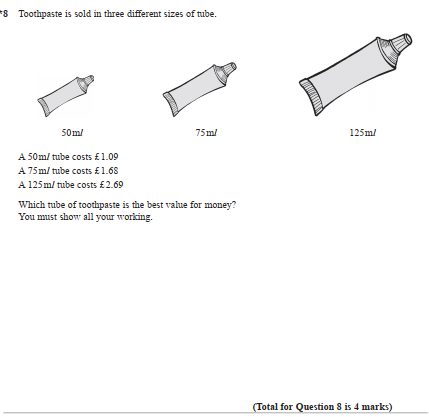 Pearson Edexcel - Monday 8 June 2015 - Paper 2 (Calculator) Higher Tier2.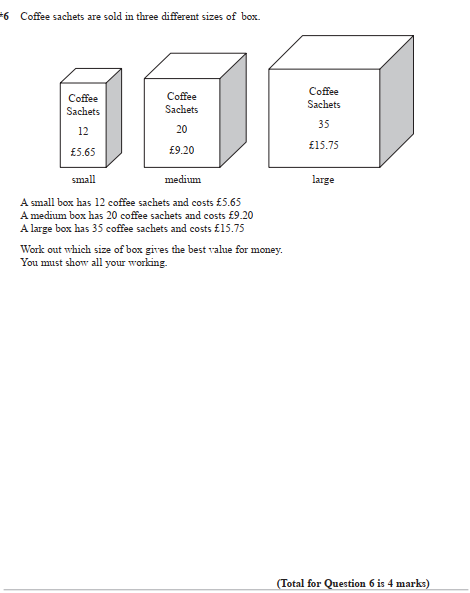 Pearson Edexcel - Monday 9 June 2014 - Paper 1 (Non-Calculator) Higher Tier3.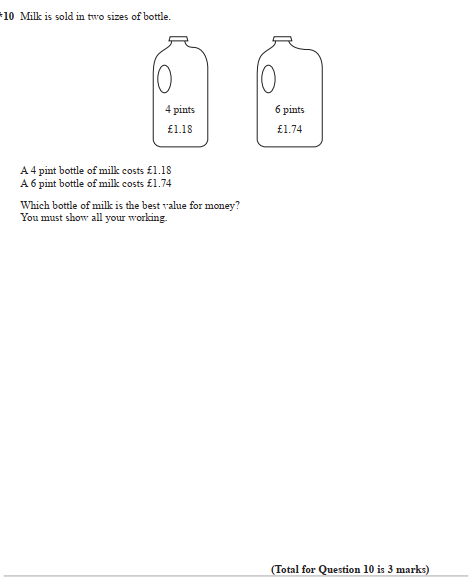 Pearson Edexcel - Friday 8 November 2013 - Paper 2 (Calculator) Higher Tier4.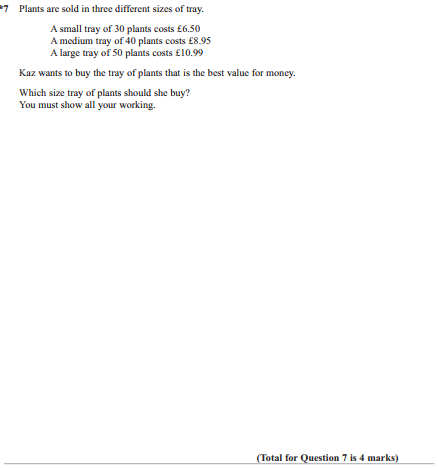 Pearson Edexcel - Tuesday 10 November 2009 - Paper 4 (Calculator) Higher Tier5.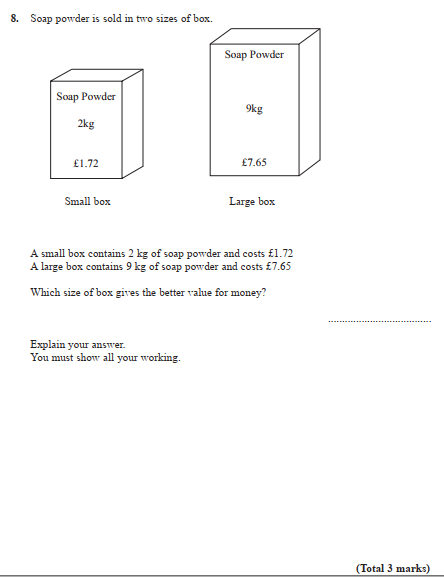 AQA GSCE – Wednesday 25 May 2017 – Paper 1 (Non - Calculator) Higher Tier6.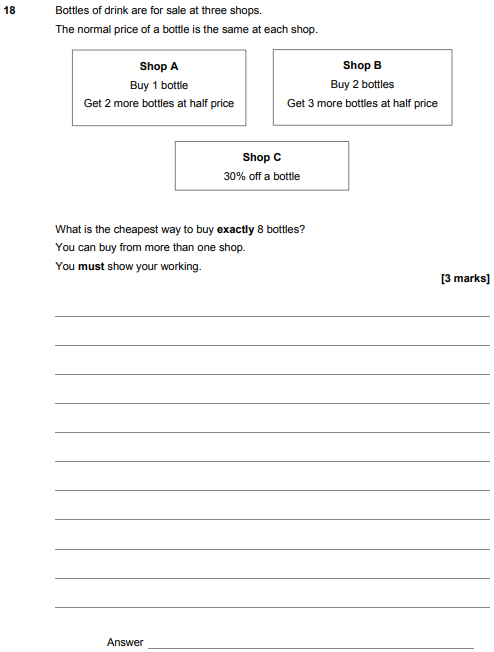 AQA GSCE – Sample Paper 2 (Calculator) Higher Tier7.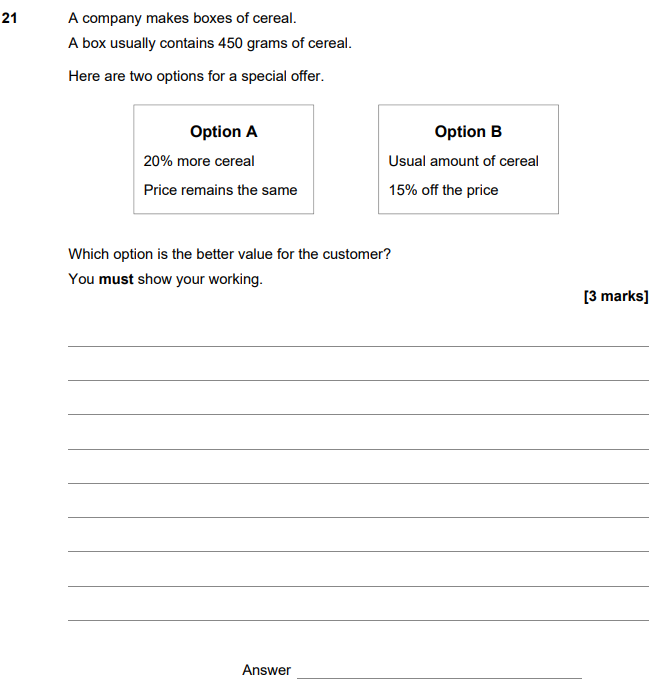 